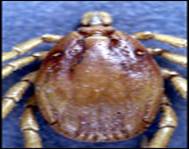 Памятка населениюпо профилактике Крымской геморрагической лихорадкиУправление Роспотребнадзора по Ростовской области рекомендует принимать меры по защите от нападения клещей, находясь на природе и дачных участках, и избегать контакта с ними при уходе за сельскохозяйственными животными, используя индивидуальные средства защиты (одежда, перчатки).Индивидуальная защита населения от нападения клещей должна осуществляться с помощью акарицидных и акарицидно-репеллентных средств: «Претикс», «ДЭФИ-антиклещ», «Фумитокс-антиклещ», «Медифокс-антиклещ -2», «Капкан-антиклещ», «Пикник Супер – антиклещ».При обнаружении клеща на теле следует немедленно его снять. Категорически запрещается снимать и давить клещей руками с повреждением кожных покровов.В случае укуса следует проявлять особую настороженность. Если вы почувствовали недомогание, повышение температуры, мышечные или суставные боли необходимо срочно обратиться к врачу и не забыть напомнить о факте укуса клещом.Чтобы уберечь себя от возможных заболеваний, используйте рекомендуемые советы, будьте внимательны при выходе на природу!Самка клеща рода Hyalomma - переносчик заболевания.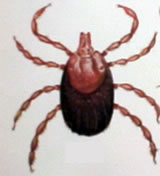 ·  Что делать в случае присасывания клеща?Немедленно обратиться в лечебное учреждение для его удаления или (если находитесь далеко от города) удалить клеща самим. В случае необходимости снимать их только в медицинских перчатках и очень осторожно, чтобы не раздавить. Клеща взять большим и указательным пальцами ближе к хоботку (месту присасывания), легко повернуть направо, налево и вытащить. Ранку обработать йодом. Руки после удаления клеща тщательно вымыть.Снятого клеща необходимо отнести на исследование в специализированное учреждение! Для этого его следует поместить в стеклянную или пластиковую, плотно закрывающуюся банку. Обратиться в лечебное учреждение нужно как можно скорее.·  Соблюдайте меры личной профилактики!·  носите защитную одежду,·  проводите само и взаимоосмотры,·  применяйте средства, отпугивающие и уничтожающие клещей,·  при нахождении на природе избегайте зарослей прошлогодней травы, не сидите на траве без подстилки,·  осматривайте на наличие клещей домашних животных,·  не раздавливать и не бросать на пол клещей, снятых с животных, более безопасно поместить их в баночку с керосином или мыльным раствором.В случае присасывания клещей постараться сразу снять клеща и по возможности доставить его в лабораторию особо опасных инфекций ФГУЗ «Центр гигиены и эпидемиологии в Ростовской области в г. Каменске-Шахтинском» (г. Красный Сулин, ул. Галатова, 79 тел. 5-29-44) или обратиться в ближайшие лечебно-профилактические учреждения.Памятка о мерах профилактики Крымской геморрагической лихорадки.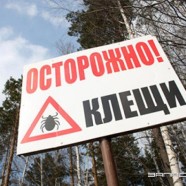 Иксодовые клещи являются источником повышенной опасности, поскольку после присасывания могут заразить человека не только Крымской геморрагической лихорадкой, но и иксодовым клещевым боррелиозом (болезнью Лайма), эрлихиозом, листериозом, туляремией и другими инфекционными заболеваниями. Число инфекций, передающихся клещами, увеличивается с каждым годом. Ростовская область относится к территориям повышенного риска заражения особо опасной инфекцией — Крымской геморрагической лихорадкой (КГЛ).Резервуаром вируса КГЛ являются дикие мелкие млекопитающие: лесная мышь, малый суслик, заяц-русак, ушастый еж. Переносчиком и хранителем являются клещи. Заболеваемость характеризуется сезонностью с максимумом с мая по август (в нашем регионе случаи заболеваний регистрируются с апреля по сентябрь).Воротами инфекции является кожа в месте укуса клеща или мелкие травмы при  контакте с кровью больных людей. Опасно также -неосторожное раздавливание не присосавшегося клеща при удалении с тела или одежды при наличии незаметных  микротравм на коже. Несмотря на то, что домашние животные не болеют после укуса клеща, в их крови также в определенный период может находиться вирус КГЛ, поэтому контакт с кровью, например, при принятии родов у коров, создает риск заражения КГЛ. На месте ворот инфекции выраженных изменений не наблюдается.Заболевание легче предупредить, чем лечить.Отправляясь отдыхать на природу или выполняя работу в лесу,  поле, на стрижке овец, ухаживая за животными, не забывайте о мерах личной профилактики в защите от клешей. Немаловажное значение имеет специальная одежда. Особенно эффективный результат достигается при совмещении спецкостюма с химическими препаратами. При отсутствии  такого костюма, собираясь необходимо одеться так, чтобы уменьшить  возможность заползания клещей под одежду, на открытые участки кожи. Штаны должны быть заправлены в сапоги, гольфы или носки — с плотной резинкой. Верхняя часть одежды должна быть заправлена в брюки, а манжеты рукавов плотно прилегать к руке. На голове желателен капюшон или другой головной убор (например, платок, концы которого следует заправлять под воротник). Лучше, чтобы одежда была однотонной, так как клещи   на ней более заметны.Не забывайте о том, что клещи чаще ползут снизу вверх. Ошибочно то мнение, что клещи нападают с деревьев или высоких кустов, поскольку они подстерегают своих хозяев среди растительности нижнего яруса леса. Именно в травянистой среде клещи имеют лучшую защиту от солнечных лучей и больше шансов встретить свою добычу.Помните, что необходимо не реже, чем через каждые 1,5-2 часа проводить само- и взаимоосмотры для обнаружения прицепившихся клещей и их удаления. Не забывайте, что обычно клещи присасываются не сразу. Чаще всего они присасываются там, где кожа наиболее топкая и нежная: за ушами, на шее, под мышками и волосистой части головы, в паховой области. Нередко их снимают и с других участков тела.Для выбора места отдыха в лесу, в поле предпочтительны сухие участки с песчаной почвой или участки, лишенные травянистой растительности. Иногда люди могут пострадать от клещей, занесенных в дом случайно с цветами, ветками, на одежде.В целях обеспечения безопасного летнего отдыха и проведения индивидуальной защиты от нападения клещей рекомендуется применять репелленты, в числе разрешенных для этих целей средств — «Бибан», «Гал-Рэт», «Москитол-антиклещ». Наибольший эффект дают акарициды (препараты, вызывающие гибель клешей). Акарицидное средство используется только для обработки верхней одежды — спрей «Пикник-антиклещ».В то же время при практическом использовании репеллентов необходимо строго соблюдать рекомендации по их безопасному применению.Так, препарат «Пикник-антиклещ» используется только для обработки верхней одежды. Недопустимо проводить аэрозольную обработку воздуха в помещениях или наносить средство на одетого человека! Обработка снятой одежды проводится на открытом воздухе, в защищенном от ветра месте, с расстояния 20-25 см от них, держа баллон на вытянутой руке.Одежду просушить и надевать на нижнее белье. Одежду для детей обрабатывают только взрослые. Хранят обработанную одежду в полиэтиленовом пакете, повторную обработку проводят по мере необходимости или после стирки.Следует избегать попадания средства в органы дыхания, рот, глаза и на кожу, а в случае попадания — обильно смыть водой.После работы со средством тщательно вымыть руки с мылом, при необходимости принять душ.Хранить средство вдали от источников огня, отдельно от пищевых продуктов и лекарственных препаратов, в местах недоступных детям.Не рекомендуется носить обработанную одежду беременным и кормящим женщинам. Одной упаковки средства спрея достаточно для обработки 2 комплектов одежды, повторная обработка которой производится только через 10-15 суток или ее стирки.Ухаживая за животными (принимая роды, снимая с них клещей), участвуя в забое животных, необходимо надевать перчатки, не допускать попадания крови на незащищенные кожные покровы, в глаза, на слизистые оболочки носа и рта.Присосавшихся к телу клещей следует немедленно удалить, стараясь не оторвать погруженный в кожу хоботок, ранку продезинфицировать раствором йода. В целях безопасности лучше обратиться для удаления клеща в травмпункт. Важно знать, что уничтожать снятых клещей, раздавливая их пальцами, ни в коем случае нельзя. Через ссадины и микротрещины на поверхности рук можно занести смертельно опасную инфекцию,Одной из мер, способных предупредить возникновение тяжелых последствий, является немедленное обращение к медицинскому работнику при появлении любых признаков недомогания в течение 14 дней после присасывания клеща или пребывания на природе.Памятка для населения о профилактике КГЛЭто важно!КГЛ - природно-очаговая инфекционная болезнь, характеризующаяся подъемом температуры, интоксикацией и различной тяжестью клинического течения с геморрагическим (кровотечения носовые, желудочно-кишечные, внутрикожные) и без геморрагического синдрома. Инкубационный период - 1-14 дней, в среднем - 4-6 дней. Заболевание передается при контакте с клещами (через укусы клещей, а также, при их раздавливании. Чаще всего, условием, способствующим заражению, является нахождение людей на энзоотичных по КГЛ территориях (трудовая деятельность, связанная с животноводством и сельскохозяйственными работами, охота, туризм, отдых на природе). Заболевания этой инфекцией регистрируются преимущественно в сельской местности. Характерны весенне-летняя сезонность (апрель - август) и определенный профессиональный состав больных (пастухи, доярки, скотники, владельцы индивидуального поголовья, лица, занятые в забое скота, в полеводческих и других сельскохозяйственных работах). Вместе с тем, следует обратить внимание на меры личной профилактики. Собираясь на отдых на природе, необходимо быть предельно внимательными к себе и своим близким (проводить само- и взаимоосмотры). НИКОГДА НЕ РАЗДАВЛИВАЙТЕ КЛЕЩЕЙ СНЯТЫХ С ЛЮДЕЙ ИЛИ ЖИВОТНЫХ – это опасно заражением! Риск присасывания клещей можно значительно снизить, используя специальную одежду для защиты от клещей и аэрозольные инсектоакарицидные средства для ее обработки. Необходимо своевременное обращение всех граждан в медицинские учреждения в случае укуса клещом и при появлении первых признаков заболевания, подозрительного на КГЛ. Чтобы защититься от страшной болезни, медики рекомендуют: — при выходе на природу использовать противоклещевые препараты для обработки одежды и открытых участков тела; — если необходимо снять клещей с домашних животных, то использовать одноразовые перчатки, а снятых клещей по возможности сжигать; — если человек знает, что ему необходимо будет находиться какое-то время в природном очаге КГЛ, то следует обратиться к медицинскому работнику для назначения профилактического приёма амиксина; — если укусил клещ, необходимо следить за своим самочувствием в течение 14 дней после укуса, ежедневно измерять температуру тела, а при незначительном её повышении, а также при носовом кровотечении или кровоточивости дёсен сразу обращаться за квалифицированной медицинской помощью. Памятка для населения КРЫМСКАЯ ГЕМОРРАГИЧЕСКАЯ ЛИХОРАДКА — опасная для жизни людей инфекционная болезнь, сезонные проявления которой - май - сентябрь. Активизация природных очагов КГЛ, привела к вспышкам этой инфекции в Ростовской области и Ставропольском крае в 1999 году и сопредельных с нею Волгоградской области, Ставропольском крае, Калмыкии в 2000 году. В 2001- 2003 гг. зарегистрированы заболевания Волгоградской области, Ставропольском крае, Калмыкии, Астраханской области и в Дагестане. КРЫМСКАЯ ГЕМОРРАГИЧЕСКАЯ ЛИХОРАДКА - природно-очаговая инфекция. Это значит, что вирус - возбудитель болезни может сохраняться в природных условиях в клещах. Клещи обитают в основном на целинных (невспахиваемых) участках (балки, овраги, лес, лесопосадки и др.), где могут нападать на человека. Естественным прокормителем клещей являются дикие, домашние животные (коровы, козы, овцы, лошади, зайцы, грызуны). Особенно опасно для жизни человека - снятие клещей с коров и других животных и их раздавливание руками. Заразиться человек может при присасывании на тело зараженного клеща, при раздавливании клещей и попадании содержимого и крови на слизистые рта, глаз, ссадины на руках, что может случиться при стрижке овец, убое и разделке заклещевленного крупного и мелкого рогатого скота. Заражение людей через укус клеща может произойти при пребывании людей в поле, на сенокосе, уходе за животными, при отдыхе на природе, в посадках, особенно, где имеются гнезда грачей. На этих птицах и других (вороны, сороки) могут быть также клещи. Источником заражения может быть заяц-русак, чья шкура используется для приготовления меховых изделий (шапок и др.), еж ушастый, которого могут дети принести в домашний «живой уголок». Клещи могут переползать на человека с заклещевленных домашних животных в т.ч. с собак вернувшихся с мест обитания клещей. Для профилактики заболевания при выходе в места, где есть клещи, необходимо, чтобы все доступные для попадания клеща части тела были закрыты: брюки должны быть заправлены в носки, рубашка должна быть с длинными рукавами с плотно прилегающими манжетами, желательно носить головной убор. Необходимо пользоваться репеллентами (отпугивающие клещей средства) с соблюдением мер предосторожности. Репелленты лучше наносить на одежду пропитывая обшлаги брюк, манжетов (ДЭТА , Аутан, БИБАН). Необходимо заниматься периодическим, через каждые 10-15 мин., самоосмотром и взаимоосмотром (осмотр друг друга) и проводить тщательный заключительный осмотр по возвращении с мест возможного нападения клещей. Не следует приносить букеты лесных, полевых растений домой, т.к. таким образом клещи доставляются в жилища. При обнаружении на теле присосавшегося клеща необходимо обратиться сразу же в медицинское учреждение. Самостоятельно снимать клеща нежелательно, ввиду того, что часть его (хоботок) может остаться в теле. Или осторожно снимать клещей в медицинских перчатках путем поворота клеща направо, налево, а затем вытащить его. Клещей снятых с животных в т.ч. собак сбрасывать не на пол, а обязательно в баночку с мыльным раствором или керосином. Необходимо при наличии клещей на животных делать заявки на их обработку в ветеринарную службу. Памятка по профилактике КГЛ1.     Крымская геморрагическая лихорадка является инфекционным заболеванием и относится к особо опасным инфекциям. 2.     Заражение происходит при снятии и раздавливании клещей незащищенными руками или через инфицированную кровь больного при медицинских манипуляциях.3.     Нападение клещей на человека происходит в природных биотопах, парках, скверах, во время туристических походов, охоты, а также при уходе за сельскохозяйственными животными. Активность клещей наблюдается с марта по октябрь.4.     При посещении природных биотопов, уходе за сельскохозяйственными животными, необходимо соблюдать следующие правила: одежда должна быть плотная, рубашка заправлена в брюки, а ее рукава должны плотно прилегать к руке,  штанины брюк - заправлены в носки. Рекомендуется каждые 10-20 минут проводить осмотр одежды на наличие клещей. 5.     Наиболее эффективным средством защиты от клещей является применение репеллентов: «Пикник-Антиклещ», «Москитол Антиклещ», «Рефтамид таежный».При использовании аэрозольных репеллентов необходимо соблюдать инструкцию по применению, а так же ряд требований:     - препарат используется только для верхней одежды;          - обрабатывать следует только снятую одежду на открытом воздухе в защищенном от ветра месте с расстояния 20 –  от нее, держа баллон на вытянутой руке;- одежда просушивается и надевается на нижнее белье;- обработка одежды проводится только взрослыми;- обработанная одежда хранится в полиэтиленовом мешке;- повторная обработка проводится по мере необходимости, и после стирки;          - недопустимо наносить средство на одетого человека!       6.   Наряду с вышеперечисленными средствами возможно применение репеллентных средств не убивающих, но отпугивающих значительное количество клещей: «Бибан», «Аутан», «Офф! Экстрим», ДЭФИ-Тайга» и др. 7.      При обнаружении клеща на теле необходимо СРОЧНО обратиться в лечебное учреждение для его удаления. ЗАПРЕЩАЕТСЯ снимать и ДАВИТЬ клещей незащищенными руками.